КАРАР                                                                                       ПОСТАНОВЛЕНИЕ15 март 2019 й.                                                № 12                     15 марта 2019 г.          Об утверждении решения комиссии по землепользованию и застройке территорий сельского поселения Тазларовский сельсовет муниципального  район       В соответствии с Федеральным законом «ОБ общих принципах местного самоуправления в Российской Федерации», Градостроительном кодексом Российской Федерации и Уставом сельского поселения Тазларовский сельсовет постановляю:       1. Утвердить прилагаемое решение комиссии по землепользованию и застройке территорий сельского поселения Тазларовский сельсовет муниципального  район от 18.01.2019 года по изменению вида разрешенного использования земельного участка, с кадастровым номером 02:17:110101:1 общей площадью 2290 кв. м., находящегося по адресу: д.Новокизганово, ул. К.Маркса, д.34 (протокол № ЗУ-01 от 18.01.2019 г.)      2. Направить настоящее постановление в Администрацию муниципального  район Республики Башкортостан.    3. Разместить настоящее постановление с приложениями на официальном сайте Администрации сельского поселения Тазларовский сельсовет муниципального  район Республики Башкортостан.       2. Контроль за исполнением настоящего постановления оставляю за собой.Глава сельского поселенияТазларовский сельсовет:                                                    И.К. ДаутовПриложение к Постановлению Администрации сельского поселения Тазларовский сельсовет муниципального района  Республики Башкортостан от 15.03.2019 г.№12 РЕШЕНИЕ
комиссии по землепользованию и застройке территорий сельского поселения Тазларовский сельсовет муниципального района Бураевский район18.01.2019 г.По результатам публичных слушаний по вопросу изменения вида разрешенного использования   земельного участка, находящегося по адресу: д.Новокизганово, ул. К.Маркса, д.34, рекомендовать Главе  администрации муниципального района Бураевский район принять решение о согласований изменения вида разрешенного использования  земельного участка, с кадастровым номером 02:17:110101:1, общей площадью 2290 м2, расположенного по адресу: д.Новокизганово, ул. К.Маркса, д.34  с вида «для ведения личного подсобного хозяйства» на вид  «для религиозного использования». Комиссия по землепользованию и застройке территорий сельского поселения Тазларовский сельсовет муниципального района Бураевский район РЕШИЛА:Рекомендовать Главе  администрации муниципального района Бураевский район принять решение о согласовании изменения вида разрешенного использования    земельного участка 02:17:110101:1, общей площадью 2290 м2,  находящегося по адресу: д. Новокизганово, ул. К.Маркса, д.34  с вида «для ведения личного подсобного хозяйства» на вид  «для религиозного использования» .Направить настоящее решение в администрацию муниципального района Бураевский район Республики Башкортостан.Обнародовать результаты публичных слушаний от 18.01.2019 года и данное решение на стенде в здании администрации сельского поселения Тазларовский сельсовет и разместить на сайте администрации сельского поселения.Председатель  комиссии:                                               И.К. ДаутовБАШҠОРТОСТАН РЕСПУБЛИКАҺЫ
БОРАЙ РАЙОНЫ МУНИЦИПАЛЬ РАЙОНЫНЫҢ ТАЗЛАР АУЫЛ СОВЕТЫ АУЫЛ БИЛӘМӘҺЕ ХАКИМИӘТЕ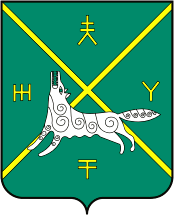 РЕСПУБЛИКА БАШКОРТОСТАНАДМИНИСТРАЦИЯ  СЕЛЬСКОГО ПОСЕЛЕНИЯ ТАЗЛАРОВСКИЙ СЕЛЬСОВЕТ МУНИЦИПАЛЬНОГО РАЙОНА  БУРАЕВСКИЙ РАЙОН
